§11206.  Night hunting1.  Prohibition.  Except as otherwise provided in this Part, a person may not:A.  Hunt wild birds or wild animals from 30 minutes after sunset to 30 minutes before sunrise of the following day; or  [PL 2003, c. 592, §3 (RPR); PL 2003, c. 592, §5 (AFF); PL 2003, c. 614, §9 (AFF); PL 2003, c. 655, Pt. C, §§5, 6 (AFF).]B.    [PL 2003, c. 592, §3 (RP); PL 2003, c. 592, §5 (AFF); PL 2003, c. 614, §9 (AFF); PL 2003, c. 655, Pt. C, §§5, 6 (AFF).]C.  Possess any wild animal or wild bird taken in violation of paragraph A.  [PL 2003, c. 592, §3 (RPR); PL 2003, c. 592, §5 (AFF); PL 2003, c. 614, §9 (AFF); PL 2003, c. 655, Pt. C, §§5, 6 (AFF).][PL 2003, c. 592, §3 (RPR); PL 2003, c. 592, §5 (AFF); PL 2003, c. 614, §9 (AFF); PL 2003, c. 655, Pt. C, §§5, 6 (AFF).]2.  Penalty.  The following penalties apply to violations of this section.A.  A person who violates subsection 1 commits a Class D crime for which the court shall impose a sentencing alternative of not less than 3 days for the first offense, none of which may be suspended, and of not less than 10 days for each succeeding offense, none of which may be suspended; the court also shall impose a fine of not less than $1,000, none of which may be suspended.  [PL 2003, c. 592, §3 (NEW); PL 2003, c. 592, §5 (AFF); PL 2003, c. 655, Pt. C, §§5, 6 (AFF).]B.  A person who violates subsection 1 and is in possession of night vision equipment commits a Class D crime for which the court shall impose a sentencing alternative of not less than 3 days for the first offense, none of which may be suspended; the court also shall impose a fine of not less than $2,000, none of which may be suspended.  [PL 2003, c. 592, §3 (NEW); PL 2003, c. 592, §5 (AFF); PL 2003, c. 655, Pt. C, §§5, 6 (AFF).]C.  A person who violates subsection 1, is in possession of night vision equipment and has been convicted of a Class D crime within the past 10 years under Title 12, Part 13 commits a Class D crime for which the court shall impose a sentencing alternative of not less than 6 days for the first offense, none of which may be suspended, and of not less than 10 days for each succeeding offense, none of which may be suspended; the court also shall impose a fine of not less than $2,000, none of which may be suspended.  [PL 2003, c. 592, §3 (NEW); PL 2003, c. 592, §5 (AFF); PL 2003, c. 655, Pt. C, §§5, 6 (AFF).]For purposes of this subsection, "night vision equipment" means a light amplification or thermal imaging device.[PL 2003, c. 592, §3 (NEW); PL 2003, c. 592, §5 (AFF); PL 2003, c. 655, Pt. C, §§5, 6 (AFF).]SECTION HISTORYPL 2003, c. 414, §A2 (NEW). PL 2003, c. 414, §D7 (AFF). PL 2003, c. 592, §3 (RPR). PL 2003, c. 592, §5 (AFF). PL 2003, c. 614, §9 (AFF). PL 2003, c. 655, §§C5,6 (AFF). The State of Maine claims a copyright in its codified statutes. If you intend to republish this material, we require that you include the following disclaimer in your publication:All copyrights and other rights to statutory text are reserved by the State of Maine. The text included in this publication reflects changes made through the First Regular and First Special Session of the 131st Maine Legislature and is current through November 1, 2023
                    . The text is subject to change without notice. It is a version that has not been officially certified by the Secretary of State. Refer to the Maine Revised Statutes Annotated and supplements for certified text.
                The Office of the Revisor of Statutes also requests that you send us one copy of any statutory publication you may produce. Our goal is not to restrict publishing activity, but to keep track of who is publishing what, to identify any needless duplication and to preserve the State's copyright rights.PLEASE NOTE: The Revisor's Office cannot perform research for or provide legal advice or interpretation of Maine law to the public. If you need legal assistance, please contact a qualified attorney.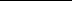 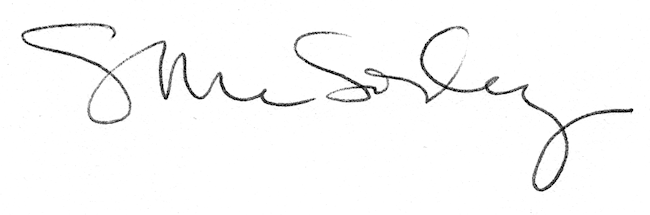 